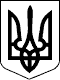 УКРАЇНАХУСТСЬКИЙ МІСЬКИЙ ГОЛОВАР О З П О Р Я Д Ж Е Н Н Я21.02.2020р.                             Хуст                           №19/02-05Про затвердження та внесення змін до  паспортівбюджетних програм на 2020 ріквиконавчого комітету Хустськоїміської ради.   	Відповідно до Рішення сесії Хустської міської ради від 10.02.2020 року №1829 Про внесення змін до рішень Хустської міської ради від 16.12.2019 року №1768 «Про міський бюджет м.Хуст на 2020 рік», наказу Міністерства фінансів України від 26 серпня 2014року №836 (із змінами, внесеними згідно з Наказами  Міністерства фінансів №860 від 30.09.16р., №472 від 28.04.17 р., №1209 від 29.12.18р.) «Про деякі питання запровадження програмно-цільового методу складання та виконання місцевих бюджетів», зареєстрованого в Міністерстві юстиції України  10 вересня 2014р. за № 1103/25880:1.Затвердити паспорта бюджетної програми міського бюджету на 2020 рік  за  КПКВК:- 0213210 «Організація та проведення громадських робіт»;- 0216011 «Експлуатація та технічне обслуговування житлового фонду»;- 0217330 «Будівництво інших об`єктів комунальної власності»;- 0217340 «Проектування, реставрація та охорона пам`яток архітектури»;          - 0218220 «Заходи та роботи з мобілізаційної підготовки місцевого значення»2. Внести зміни до паспортів бюджетних програм міського бюджету на 2020 рік : - за КПКВК 0210160 «Керівництво і управління у відповідній сфері у містах (місті Києві), селищах, селах, об`єднаних територіальних громадах»;- за КПКВК 0217130  «Здійснення  заходів із землеустрою» в частині виконання завдань;- з КПКВК 0217310 «Будівництво об'єктів житлово-комунального господарства»;- на КПКВК  0217461 «Утримання та розвиток автомобільних доріг та дорожньої інфраструктури за рахунок коштів місцевого бюджету»;- на КПКВК  0218340 «Природоохоронні заходи за рахунок цільових фондів».3. Контроль  за виконанням даного розпорядження покласти на першого заступника міського голови  Фетько І.М. Міський голова                                                                               В.П.КащукВідповідає вимогам чинного законодавства:Начальник  відділу бухгалтерського обліку та звітності –головний бухгалтер        ___________          С.Феоктістова                                                                                                                                                                                           (підпис)Ознайомлено:Бойко О.В.Білич І.М.